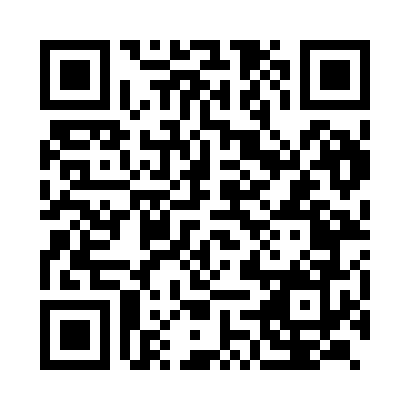 Prayer times for Cuddalore, Tamil Nadu, IndiaWed 1 May 2024 - Fri 31 May 2024High Latitude Method: One Seventh RulePrayer Calculation Method: University of Islamic SciencesAsar Calculation Method: HanafiPrayer times provided by https://www.salahtimes.comDateDayFajrSunriseDhuhrAsrMaghribIsha1Wed4:385:5212:084:326:257:382Thu4:375:5112:084:336:257:393Fri4:375:5112:084:336:257:394Sat4:365:5112:084:336:257:395Sun4:365:5012:084:336:257:406Mon4:355:5012:084:346:267:407Tue4:355:5012:084:346:267:408Wed4:355:4912:074:346:267:419Thu4:345:4912:074:346:267:4110Fri4:345:4912:074:356:267:4111Sat4:335:4812:074:356:277:4212Sun4:335:4812:074:356:277:4213Mon4:335:4812:074:366:277:4214Tue4:325:4812:074:366:277:4315Wed4:325:4712:074:366:277:4316Thu4:315:4712:074:366:287:4417Fri4:315:4712:074:376:287:4418Sat4:315:4712:074:376:287:4419Sun4:315:4712:084:376:287:4520Mon4:305:4712:084:376:297:4521Tue4:305:4612:084:386:297:4522Wed4:305:4612:084:386:297:4623Thu4:305:4612:084:386:307:4624Fri4:295:4612:084:396:307:4725Sat4:295:4612:084:396:307:4726Sun4:295:4612:084:396:307:4727Mon4:295:4612:084:396:317:4828Tue4:295:4612:084:406:317:4829Wed4:295:4612:084:406:317:4930Thu4:285:4612:094:406:317:4931Fri4:285:4612:094:416:327:49